Al Dirigente ScolasticoDell’IC Selvazzano 2Il/la sottoscritto/a ____________________________________________________________________,  cognome e nome   Docente		   Infanzia		          Primaria		                 Secondaria I grado   DSGA		 Assistente Amministrativo	        Collaboratore scolasticoin servizio con   contratto a   tempo____________________________________________________________indeterminato/determinatochiede di usufruire di un congedo ai sensi dell’art. 2 del D.L. n. 30/2021 e s. m. i. per il/la figlio/a O per il/la minore in affido, di età inferiore ad anni 14 e convivente,Cognome e Nome: __________________________________________________________________Nato/a a  ______________________ il _______________  Iscritto/a alla classe__________ della Scuola___________________________________________________indirizzo della Scuola: __________________________________________________________________mail della Scuola: ______________________________ telefono della Scuola: _________________________a seguito di:sospensione dell’attività didattica in presenza dell’Istituto Scolastico di frequenza per il periodo dal_________al________-quarantena/isolamento fiduciario o infezione da SARS COVID-19 per il periodo dal__________ al________Estremi del provvedimento di quarantena/isolamento fiduciario (se disponibili): prot. n. ________emesso da ______________________________in data: _________________________A tal fine DICHIARA che l’altro genitore/tutore legale:Cognome e nome _______________________________________________________Nata/o a _______________________________il______________________non ha diritto ad usufruire del congedo retribuito COVID 19 in quanto lavoratore autonomoè dipendente presso l’Ente/Ditta__________________________________________________ indirizzo__________________________________________________tel____________________non fruirà del presente congedo retribuito nelle stesse giornate richiestenon svolgerà smart working nelle stesse giornate richiesteIl dipendente E’ CONSAPEVOLE che il congedo di cui alla presente richiesta:- non può essere richiesto nel caso in cui l’altro genitore convivente sia disoccupato, non lavoratore o lavori insmart working nei periodi richiesti- può essere chiesto in maniera alternata tra genitori ma non nelle medesime giornate;- comporta il riconoscimento di una indennità pari al 50% della retribuzione, calcolata secondo quanto previsto dal D. Lgs. 151/2001, art. 23, ad eccezione del comma 2 del medesimo articolo. I suddetti periodi sono coperti da contribuzione figurativa;- come previsto per il congedo parentale ordinario, in caso di fruizione continuativa i periodi di congedo ricomprendono anche i giorni festivi (o non lavorativi) che ricadano all’interno degli stessi.Data, _____________________												            		                            Firma del dipendente_____________________________*****************************************************************************************VISTO:  si concede                 non si concede                                                                                                                IL DIRIGENTE SCOLASTICO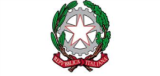 ISTITUTO COMPRENSIVO SELVAZZANO 2RICHIESTA CONGEDO GENITORI COVID 19DOCENTI ATAAvv. Giuseppe Sozzo